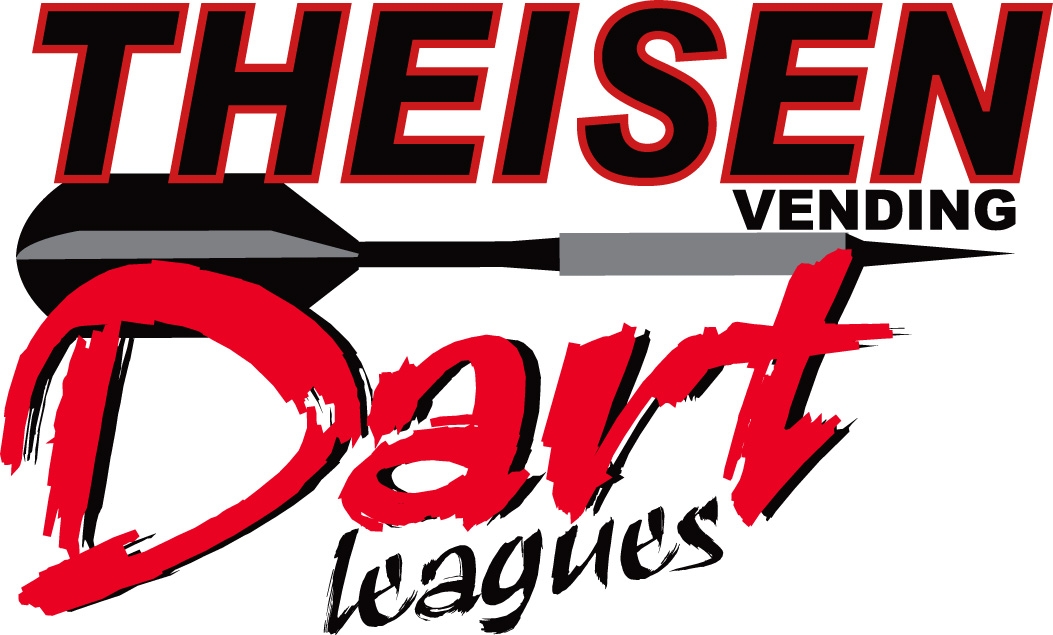 Theisen Year EndScoop’s PubCoon Rapids, MN$10,000.00 CASH AND PRIZESFriday, May 2nd, 2014			7 p.m.		Mixed Triples 701			8 p.m.		Luck of the draw (100%) $20.00Saturday, May 3rd, 2014			10:00 a.m.		Mixed Doubles (Cricket/01/Choice)			10:00 a.m.		Open Singles (Cricket/01/Choice)6:00 p.m.		Open Doubles (Cricket/01/Choice)							Women’s Doubles (Cricket/01/Choice)Sunday, May 4th, 2014			11:00 a.m.		$1,000.00 ADDED Luck of the Draw						(you must have played in at least one event to play in the LOD)						(you can sign up for LOD during the weekend)	FOR ALL EVENTS, THE LEVELS WILL BE DECIDED BY ENTRIESCost:	** $20.00 per person per event** $5.00 per event will go towards quarters (dart boards will be on free play).Rules:	** You must have played 8 weeks in a Theisen Vending Dart League (Summer 13, Fall 13 and Winter 14)		** Bring your own partner in all eventsDEADLINE For Entries is April 25th, 2014.  Please send all entries to Theisen Vending Co2335 Nevada Avenue No, Golden Valley, MN 55427Please put on the envelope Attn: Judi HestonWe are accepting on site sign up’s butwe strongly encourage everyone to pre-register to keep the tournament running on time and to ensure that you get put in the correct level.Thank you so much and we hope to see you at this GREAT event.